Nyaraya Cluster ExaminationKenya Certificate of Secondary EducationForm Four Mock Evaluation ProgrammeNYARAYA AGRICULTURE PAPER 1, 2023SECTION A: (30 MARKS)1. State THREE influences of soil pH on crop growth.                                                                          (1½ Marks)- pH determines the availability/presence or absence of certain soil nutrients; √- Low pH inhibit the activity of soil microorganisms/activity of most beneficial soil microorganisms is optimum at pH 5.5 to 7.8 pH determines the availability/presence or absence of certain soil nutrients; √- Low pH encourages fungal diseases/high pH encourages bacterial diseases; pH determines the availability/presence or absence of certain soil nutrients; √- Low pH lowers plant resistance to pests; pH determines the availability/presence or absence of certain soil nutrients; √- Different crops react differently to different soil pH; pH determines the availability/presence or absence of certain soil nutrients; √2. State FOUR factors considered when selecting planting materials.                                                    (2 Marks)- Suitability to the ecological conditions; √- Purity of the materials; √- Germination percentage; √- Certified seeds; √3. Name FIVE sources of agriculture credit in Kenya                                                                            (2½ Marks)- Co-operatives √- Commercial banks √- Crop boards √- Settlement and trustees √- AFC √4. State FOUR reasons for pruning in coffee.                                                                                             (2 Marks)- Regulates bearing (by ensuring high yields every season); √- To remove old and unproductive branches/stimulate production of new more productive branches; √- To make harvesting easy by regulating the height of the trees; √- Facilitates easy penetration of sprays for effective control of pests and diseases; √- It economizes use of sprays thus reducing the cost of production; √- Opens up the bush allowing more sunlight and air circulation thus controls pests and diseases by destroying the favourable microclimate within the coffee bush; √5. Give TWO limitations of chemical weed control.                                                                                   (1 Mark)- Requires skills in mixing and applying of herbicides; √- May cause environmental pollution; √- It is expensive; √- There is a possibility of poisoning the user; √- Some have long residual effects which may interfere with future crops; √6. List any FOUR basis for classification of crop pests                                                                             (2 Marks)- Mode of feeding; √- Crops attacked; √- Stage of development of the pest; √- Stage of growth of the crop attacked; √- Scientific classification; √- Level of damage; √- Place where they are found; √-7. Name FOUR disadvantages of mulching.                                                                                              (2 Marks)- Provides a breeding ground for pests that may attack crops; √- Traps light showers of rainfall thus lowering chances of raindrops reaching the ground; √- Dry organic mulch is a fire risk; √- Synthetic mulch is expensive to acquire; √- May transmit diseases and pests to crops; √8. State TWO importance of tissue culture.                                                                                                 (1 Mark)- Used to recover and establish pathogen-free plants; √- Used in the mass production of propagules; √- It is fast; √- Requires less space compared to cultural methods; √9. State FOUR factors that influence crop rotation programme.                                                                (2 Marks)- Crop root depth; √- Crop nutrient requirement; √- Weed control; √- Pest and disease control; √- Soil fertility; √- Soil structure; √Complete fertilizer is a compound fertilizer that contains all the three primary macro-nutrients (i.e Nitrogen,Phosphorus and Potassium) while an incomplete fertilizer is a compound fertilizer that contains only two of the primary macro-nutrients;[Mark as a whole]13.  Give FOUR objectives of land tenure reform in Kenya                                                                      (2 Marks)- To encourage conservation measures on the land and general improvement of land. √- To increase productivity of both land and labour. √- To encourage commercial instead of subsistence production to ensure meaningful self-employment in rural areas. √- To encourage farmers invest more through offering security of tenure. √- To achieve flexibility in farming patterns to meet changing national and market demands. √- To achieve effective utilization of national land resources, including settlement of unused land and introduction of irrigation schemes. √SECTION B (20 MARKS)Answer all questions in this section in the spaces provided18.  The diagrams labelled A and B below illustrate some of the methods used to propagate some field crops. Study the diagrams and use them to answer the questions that follow..ShootPeg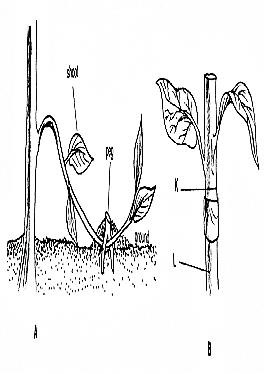 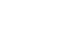 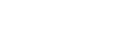 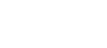 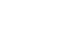 KLA                                                                              Ba)  Identify the two methods of propagation.                                                                                          (2 Marks)A – Tip layering;  [Acc: Layering]                          B – Whip/Tongue grafting; [Acc: Grafting]b)  Name one crop each propagated using methods A and B above.                                                      (2 Marks)A – Sweet potatoe;B – Mango, Orange;c)  Name the parts labelled K and L in B.                                                                                                (1 Mark)K – Scion;L – Root stock;18. A farmer has a 2 hectare piece of land on which to grow wheat. His farm records for wheat production for 9 year period is as follows.a)	(i) Using the appropriate scale draw a graph on the space provided below to show the relationship between input and output.                                                                                                          (3 Marks)807060√   1 Mark production function curve50                                                                                               √   1 Mark output scale on Y-axis√   1 Mark input scale on X-axis403020100               2               4                6                8                10              12Fertilizer applied (50 kg bags)14             165       Agriculture Paper 1                                                                                                               Nyaraya, 2023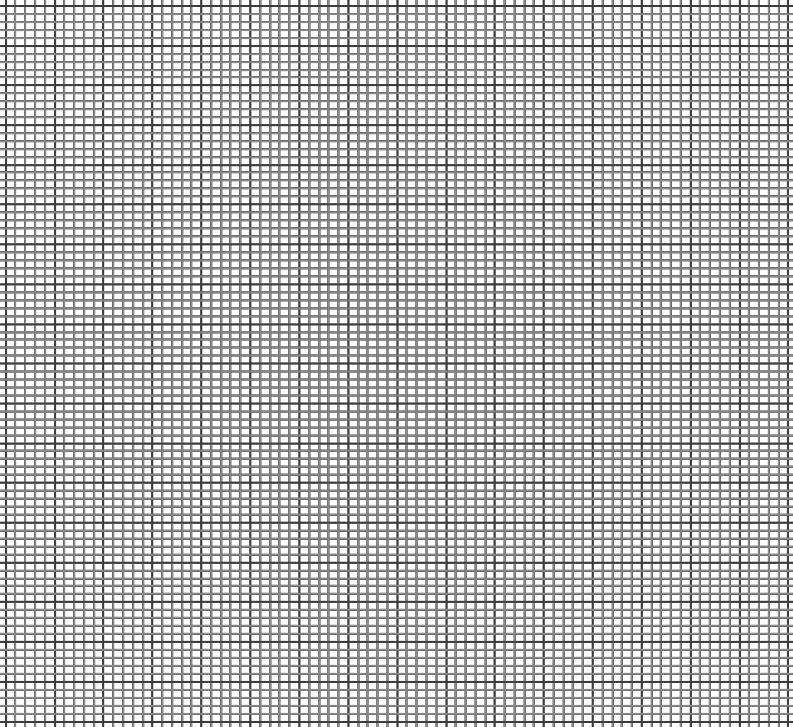 (ii) From the graph above, how many bags of wheat would be produced if the farmer applied 9 bags of fertilizer. (½ Mark)56.5 ± 0.5 90 kg bags;(iii) Calculate the farmer’s marginal product for the year 2001.                                                             (½ Mark)Marginal product    28 – 10 = 18 (90 kg) bags;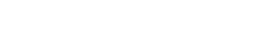 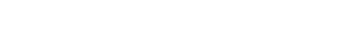 b)  Assuming the average price of wheat is Kshs. 1,000.00 per bag and the cost of fertilizer is Kshs. 1,200.00 a bag. Calculate the gross income for the year 2002.                                                                          (1 Mark)Gross income    Sales – Expense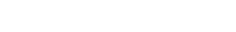 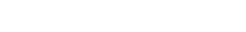 Gross income    (Ksh.1,000 X 42) – (Ksh. 1,200 X 6);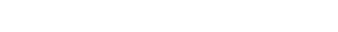 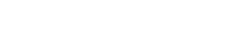 = Ksh.34, 800;19. Study the illustration below of a tomato fruit as observed in field production.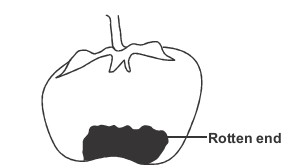 i)  Identify the condition illustrated above.                                                                                             (1 Mark)- Blossom end-rot;ii) State TWO conditions that predispose a tomato plant to the conditions stated in (a) above               (1 Mark)- Irregular application of water;- Excess application of Nitrogen in the early stages;- Deficiency of calcium in young fruits;                                                                                               [2 X ½ mark = 1 Mark]iii) Suggest FOUR possible ways of controlling the condition stated in (a) above                              (2 Marks)-      Regular watering;-      Liming the soil/addition of calcium ;-      Mulching to avoid moisture stress ;-      Topdressing with enough nitrogen;                                                                                                        [4 X ½ mark = 2 Marks]iv) Name TWO other tomato diseases                                                                                                  (1 Mark)-      Bacterial wilt;-      Tomato blight;[2 X ½ mark = 1 Mark]20. The diagrams below show certain varieties of a field crop. Study them and use them to answer the questions that follow.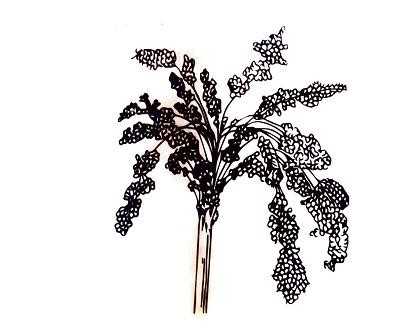 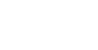 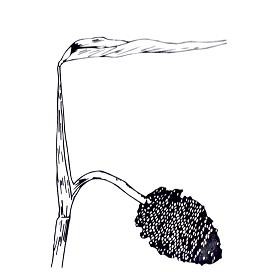 A                                             Ba) Identify the field crop shown above.                                                                                                      (1 Mark)Sorghum (Sorghum vulgare);b) What is the advantage of B over A?                                                                                                       (1 Mark)Has some resistance to birds’ damage;c) Describe the harvesting of the field crop shown above.                                                                        (3 Marks)-      Ready for harvesting 3 to 4 months after planting;-      Heads are cut off using a sharp knife and sun-dried;-      Dried produce is threshed, winnowed and stored;                                                                                [3 X 1 mark = 3 Marks]SECTION C (40 Marks)Answer two questions from this section.21. (a) Outline the factors to consider when selecting a farm enterprise.                                                  (12 Marks)˗ The period / time the enterprise will take to mature;˗ Availability of market for the produce;˗ The size of land available for the enterprise;˗ The current government policy relating to the enterprise;˗ The common pest / parasites and diseases that may hinder the enterprise implementation;˗ Technical skills required to manage the enterprise / availability;˗ Profit margin in relation to the price fluctuation at different times of the season / year;˗ Availability of infrastructure to allow good communication;˗ Availability of proper security for the enterprise;˗ Availability of enough capital / money;˗ Availability of inputs;˗ Suitability of soil to the enterprise;˗ Land tenure system;˗ Social cultural factors / religious beliefs and customs;˗ Land topography / drainage;˗ Taste and preferences of the farmer;(b) Explain any four cultural methods of soil erosion control                                                              (8 Marks)- Contour farming - Cultivation and planting done across the slopes helps in holding water thereby increasing infiltration and reducing runoff.- Mulching - covers the soil thereby reducing splash erosion / reduce speed of run off.- Strip cropping - give good soil cover with those that give soil cover controls movement of soil particles helping in soil control.- Vegetated waterway - Slow down runoff / eroded soil preventing further erosion.- Afforestation / reforestation trees protect soil from splash erosion by controlling the strength of raindrop.- Intercropping - cover the ground preventing splash erosion / surface run-off.- Minimum tillage - so as to maintain good soil structure / have a seedbed which is not easily detached.- Cover cropping - protect soil from effect of raindrop.- Grass strip / filter strips - reduce speed of run-off and filter out eroded soil.[Any 8 × 1 = 8 marks]22. (a) State and explain THREE factors that influence choice of the type of irrigation to be used.          (6 Marks)i.   Capital availability – sub-surface irrigation and overhead irrigation costly to install and maintain due to the cost of pipes, pumps, sprinklers and expertise required in laying themii.   Topography of the land – flood irrigation requires a fairly flat land surface to avoid draining away of water iii.   Water availability – flood irrigation and basin irrigation require large volumes of water to be availableiv.   Type of soil – flood and basin irrigation is only applicable in soils that have a high water holding capacity.v.   Type of crop to be irrigated – basin irrigation is suitable for crops such as rice which requires constantly flood fields enclosed by embankments throughout the growing period.[Stating = 1 Mark; Explanation = 1 Mark)](b) State SIX importance of farm records.                                                                                            (6 Marks)i.      They help to determine the value of the farm in terms of assets and liabilities. ii.     They show the history of the farm and help in future referenceiii.    They enable the farmer to plan farm operations and budget with the available resources iv.    They help in assessment of income tax, to avoid under or over taxation.v.	They help to determine whether the farm is making profits or losses. This information is important in determining the credit worthiness of a farmer.vi.    Farm records enable fair sharing of profits and losses in a partnership.vii.   Farm records help to settle disputes among heirs to the estate in case a farmer dies without leaving a will. viii.  They help in proper management of routine livestock and crop production practices.ix.    They help to detect losses of property, breakages or theft in the farmx.	Farm records help in supporting insurance claims on death, theft and destruction of farm assets by natural calamitiesxi.    Farm records provide labour information such as terminal benefits, NSSF remittances and SACCO shares and dues.xii.   Farm records are useful in comparing the performance of different enterprises in the farm.(c) Describe the various management practices carried out in the nursery bed.                                    (8 Marks)-    Mulching; – application of plant residue or polythene sheet between rows of crops;-    Watering; - artificial application of water to plants;-    Weed control; - removal of unwanted plants growing in the nursery bed;-    Pricking out; - removal of overcrowded seedlings and transferring them to the seedling bed;-    Shading; - erecting of a shelter above the seddlings;-    Pest and disease control; - reducing incidences of pest and disease;-    Harrdening off; - gradual reduction of watering and shade to adapt seedlings to field conditions;23. a) State and explain FIVE factors considered when choosing seed rates.                                           (10 Marks)i) Seed purity; – less seeds are required when planting pure seeds/seeds with a high germination percentage;ii)  Spacing; - when closer spacing is applied, more seeds are used;iii) Germination percentage; – seeds of lower germination percentage is required in larger amounts;iv) Number of seeds per hole; – when two or more seeds are planted per hole, higher seed rate is required than when one seed is planted per hole;v) Purpose of the crop; – a crop to be used for silage making is spaced more closely, hence more seedsrequired than one meant for grain production;                       [Stating = 1 Mark; Explanation = 1 Mark)]b) Explain FIVE reasons why crop rotation is important.                                                                   (10 Marks)i) Maximum utilisation of nutrients; – alternating different crops with varying nutrient requirements leads to better utilisation of available soil nutrients;/alternation of deep rooted crops with shallow rooted crops ensure that nutrients from different soil layers are well utilised;ii)  Control of soil-borne pests and diseases; - when crops from different families are alternated pests and diseases specific to a given crop family are controlled;iii) Control of weeds; - planting of non-grass crops controls parasitic weeds such as striga which are specific to some grass family crops;iv) Improvement of soil fertility; - inclusion of leguminous crops in a crop rotation programme improves soil fertility by fixing nitrogen into the soil;v)  Improvement of soil structure; - inclusion of a grass ley in a crop rotation programme binds soil particles together thus improving soil structure;vi) Control of soil erosion; - alternating row crops with cover crops checks soil erosion by covering empty spaces left during establishment of row crops;10.Give FOUR nursery management practices.- Mulching; √(2 Marks)- Watering; √- Weed control; √- Pricking out; √- Shading; √- Pest and disease control; √- Hardening off; √11.State FOUR factors that determined spacing of crops(2 Marks)- Type of machinery to be used; √- Soil fertility; √- Size of the plant; √- Moisture availability; √- Use of the crop; √- Pest and disease control; √- Growth habit of the crop; √12.Differentiate between a complete and incomplete fertiliser.(2 Marks)14.List THREE post-harvest practices carried out in the growing of maize.- Threshing/Shelling; √(1 ½ Marks)- Drying; √- Cleaning; √- Sorting and grading; √- Dusting; √- Processing; √- Packaging; √15.Name THREE materials required during budding.(1½ Marks)- Budding tape/ Rubber strips/polythene papers; √- Budding knife; √- Scion; √- Root stock; √16.Give THREE methods of forage conservation.(1½ Marks)- Hay; √- Silage; √- Standing forage; √17.Give THREE disadvantages of using plastic pipes.(1 ½ Marks)- They can burst under high pressure; √- Become brittle when exposed to the sun for a long period of time; √- They can be gnawed by rodents; √YearFertilizer Applied (50kg bags)Wheat output (90kg bags)199904200021020014282002642200385220041060200512662006146620071664